Ecology review ANSWERS:  P. 142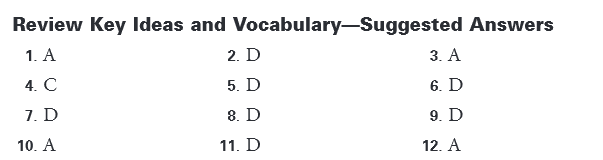 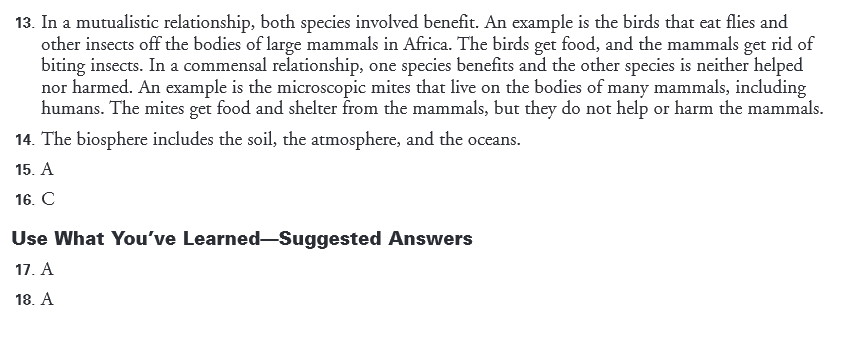 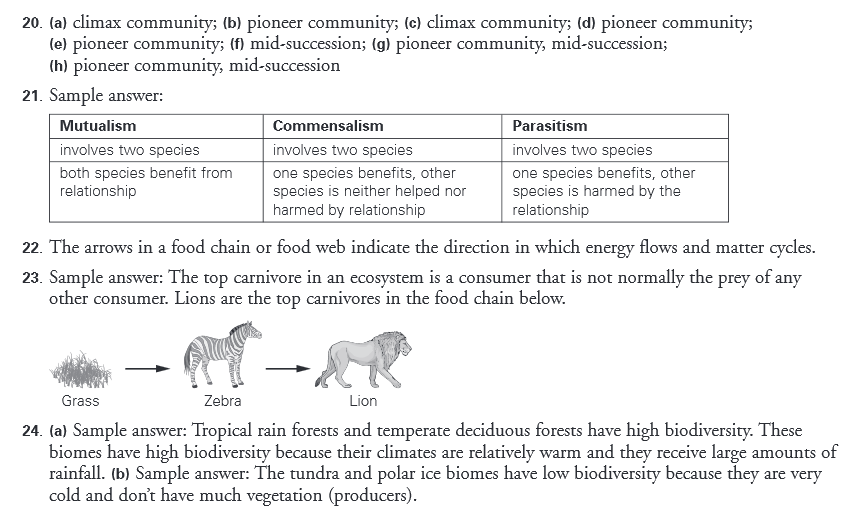 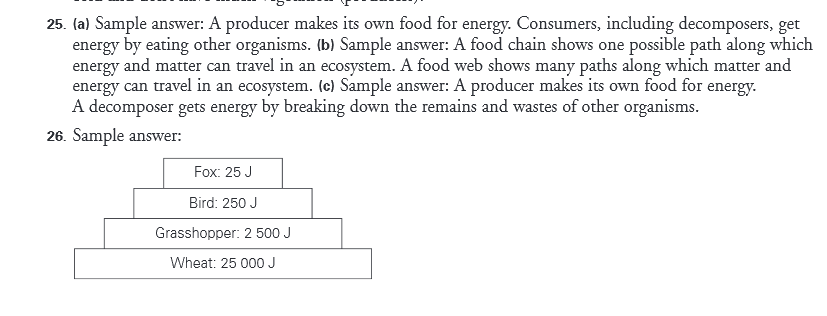 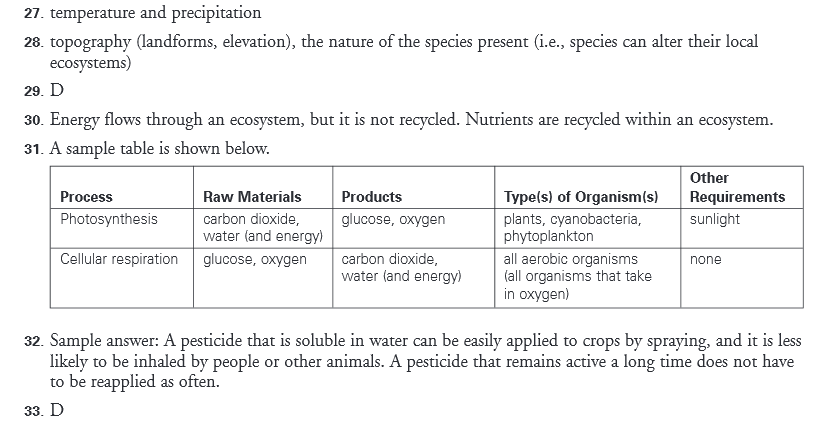 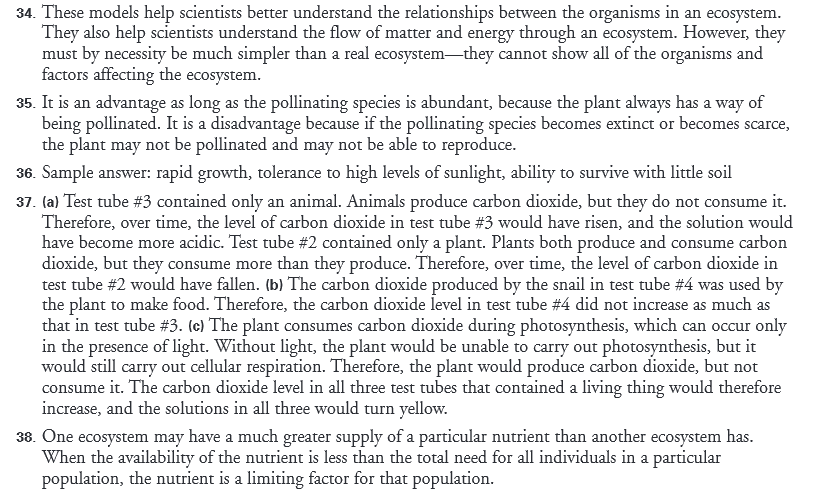 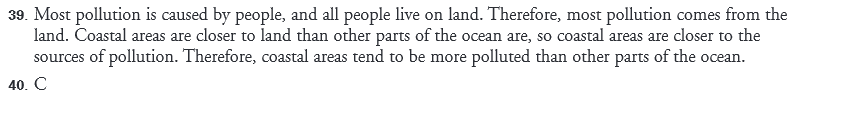 